P5B Homework ActivitiesWeek Beginning: 19.02.24Monday – Thursday       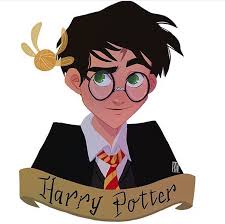 Try to work on some homework tasks each night. You can fit them in around your family schedule. Return your jotters to school on a Friday please. SPELLING : Spelling Test in class for this week’s spelling words.  1.Write them out 3 times across the page.2. Use each word to create sentences. Remember to use capital letters and full stops.Challenge: try to write sentences using some of our practised punctuation e. ? ! , ‘ “ “.3. Write out your words using different lettering- e.g. fancy, wavy, capitals,bones,bubble writingREADING & COMPREHENSIONBugClub-read and complete the allocated class book.Roald Dahls – David Walliams – J.K Rowlings – NUMERACY Choose some activities from the grid below to practise your times tables.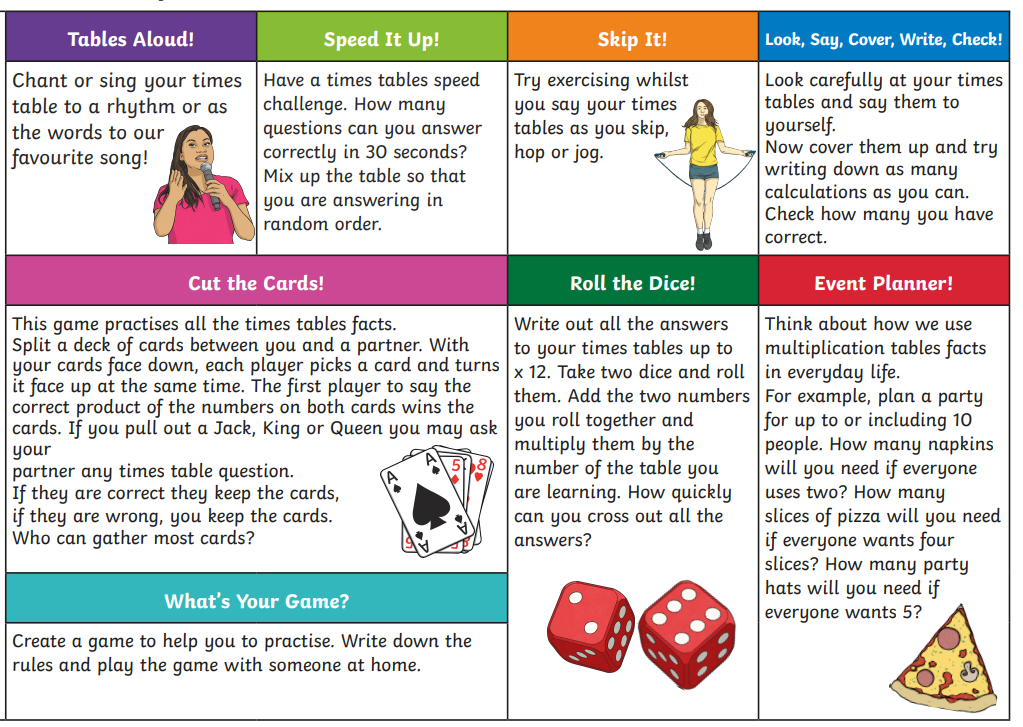 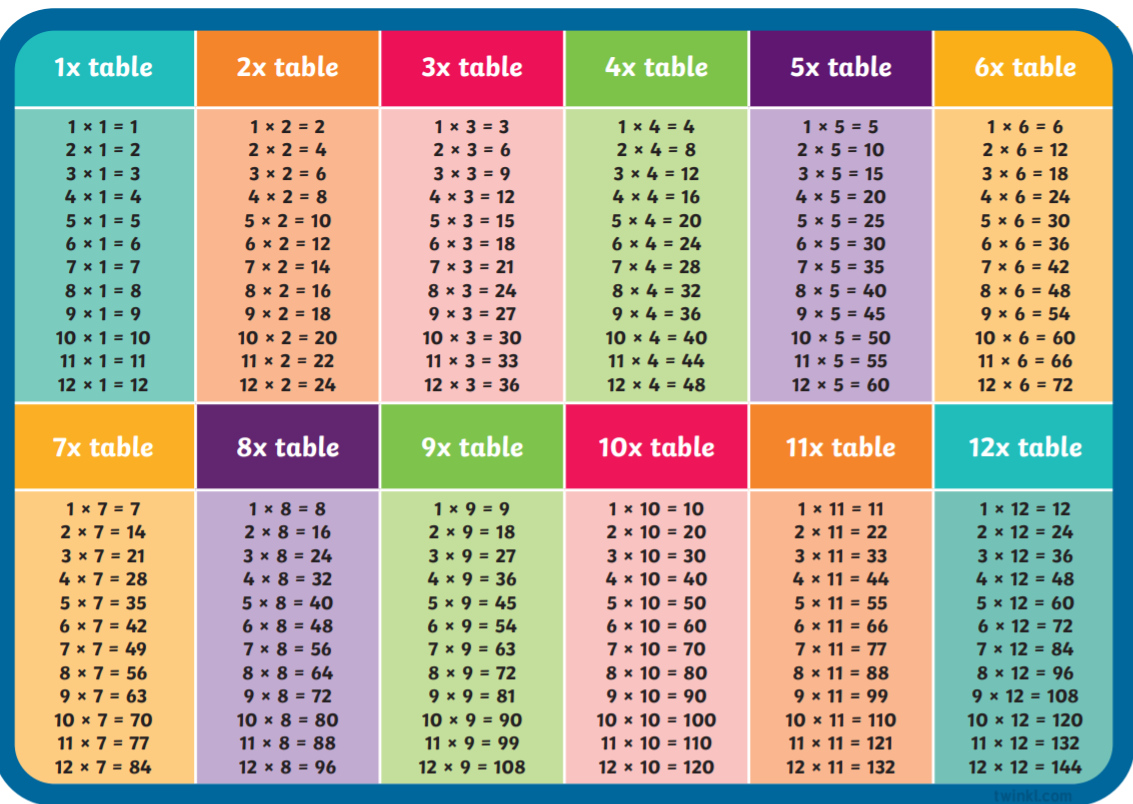 Cast-a-spellPunktuatorsBuzzwordscalledfallenalterobviousobtainobservecauliflowercautioncauldronawfulcrawldrawerallballfallorangeofferobtainbecausepausehaulpawawfulcrawlcrawldrawerpawdrawsawbecausepausehaulcausehaunt